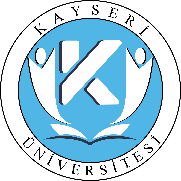 DERS MUAFİYET VE İNTİBAK İŞLEMLERİ İŞ AKIŞIDoküman NoDERS MUAFİYET VE İNTİBAK İŞLEMLERİ İŞ AKIŞIİlk Yayın TarihiDERS MUAFİYET VE İNTİBAK İŞLEMLERİ İŞ AKIŞIRevizyon TarihiDERS MUAFİYET VE İNTİBAK İŞLEMLERİ İŞ AKIŞIRevizyon NoDERS MUAFİYET VE İNTİBAK İŞLEMLERİ İŞ AKIŞISayfa No1/1HazırlayanOnaylayan